TRIBUNALE DI NAPOLICertificazione di partecipazione all’Udienza del Difensore per la liquidazione degli onorari per il patrocinio a spese dello stato e/o per la difesa d’ufficio del seguente fascicolo:RG NR ……………..    RG GIP……………… RG DIB………………. RIESAME…………… RG Sige ………………… INDAGATO/IMPUTATO/P.O/P.CIV:____________________________________________________________________Su richiesta dell’Avv. ______________________, iscritto al C.O.A. di ____________________ n. tesserino _________________.I sottoscritti assistenti/cancellieri/funzionari, consapevoli della responsabilità in cui incorriamo in caso di dichiarazioni mendaci,ATTESTAZIONEChe il richiedente e/o il sostituto d’udienza ha partecipato all’udienza così come da prospetto che segue, compilato di volta in volta:N. udDataSezioneUfficioGiudiceCollegioSostituto AvvocatoAttività svolta Timbro e Firma Cancelliere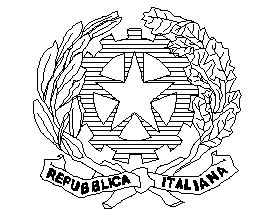 